ANEXO GFORMULARIO DE ACTA SÍNTESISFacultad: ARTE Y DISEÑO Carrera: TECNICATURA UNIVERSITARIA EN EBANISTERIAUnidad o Espacio Curricular: TALLER DE TORNERIA EN MADERAFecha:08-04-2021Datos de la Convocatoria: CONVOCATORIA HORAS UNIVERSITARIAS VACANTES FADFecha de vigencia de la publicación: 05-04-2021 AL 07-04-2021Horario de inscripción y recepción de la documentación: 10:00 A 18:00 HSDuración de cursado (Cuatrimestral o anual): ANUALHorario de dictado: LUNES DE 18:00 A 21:00HSCurso/División: 2º AÑO DIVISION UNICACarga horaria: 3 HORAS RELOJ -  INTERINAS A TERMINOCausal de vacante: JUBILACIÒN DEL TITULARListado de InscriptosFirma, aclaración y sello del agente responsable de la Oficina del Procedimiento de Cobertura: Prof. Silvina Mesas – Of. Convocatorias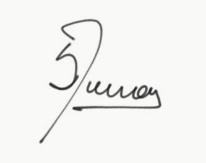 N° de inscripciónApellido y NombreDNITitulación5MAURAS JIMENA ALEJANDRA36355356. Arquitecta6DUBOUE FERNANDO ARIEL10207168Arquitecto10MAUTINO RODOLFO24016245. Técnico Superior en Artes Visuales. Diplomatura Superior Escultura. Dibujante especializado en Dibujo Decorativo y Publicitario